 Základní škola ústí nad labem, hlavní 193, 403 31Tel.:472731819, 472731253 Tel.řed./fax:472731480, e-mail:skola@zsmojzir.czVYDÁVÁNÍ VÝPISŮ Z VYSVĚDČENÍ28. 1. 2021 9:00 – 11:00 HODIN3. – 5. ROČNÍK „ZÁPISOVÝ VCHOD“ 1.STUPNĚ2. STUPEŇHLAVNÍ VCHOD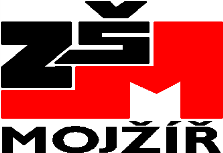 